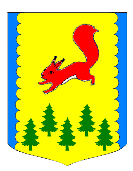 КРАСНОЯРСКИЙ КРАЙПИРОВСКИЙ МУНИЦИПАЛЬНЫЙ ОКРУГПИРОВСКИЙ ОКРУЖНОЙ СОВЕТ ДЕПУТАТОВРЕШЕНИЕОб утверждении Порядка определения территории, части территории Пировского муниципального округа, предназначенной для реализации инициативных проектовВ соответствии со статьей 26.1 Федерального закона от 06.10.2003 № 131-ФЗ «Об общих принципах организации местного самоуправления», Пировский окружной Совет депутатов РЕШИЛ:Утвердить Порядок определения территории, части территории Пировского муниципального округа, предназначенной для реализации инициативных проектов, согласно приложению.          2. Контроль за исполнением настоящего решения возложить на постоянную комиссию по бюджетной, экономической политике, земельным, имущественным отношениям и правоохранительной деятельности.        3. Настоящее решение вступает в силу со дня опубликования в районной газете «Заря».ПОРЯДОКопределения территории или части территории Пировского муниципального округа, предназначенной для реализации инициативных проектов1. Общие положения1.1. Настоящий порядок устанавливает процедуру определения территории или части территории Пировского муниципального округа  (далее – территория), на которой могут реализовываться инициативные проекты.1.2. Для целей настоящего Порядка инициативный проект - проект, внесенный в администрацию Пировского муниципального округа, посредством которого обеспечивается реализация мероприятий, имеющих приоритетное значение для жителей Пировского муниципального округа   или его части по решению вопросов местного значения или иных вопросов, право решения которых предоставлено органам местного самоуправления Пировского муниципального округа  (далее – инициативный проект);1.3. Территория, на которой могут реализовываться инициативные проекты, устанавливается постановлением администрации Пировского муниципального округа.1.4. С заявлением об определении территории, части территории, на которой может реализовываться инициативный проект, вправе обратиться инициаторы проекта:1) инициативная группа численностью не менее трех граждан, достигших шестнадцатилетнего возраста и проживающих на территории Пировского муниципального округа;2) органы территориального общественного самоуправления;3) староста сельского населенного пункта;4) индивидуальные предприниматели, осуществляющие свою деятельность на территории Пировского муниципального округа;5) юридические лица, осуществляющие свою деятельность на территории округа, в том числе  социально-ориентированные некоммерческие организации (далее СОНКО).1.5. Инициативные проекты могут реализовываться в границах Пировского муниципального округа в пределах следующих территорий проживания граждан:1) в границах территорий территориального общественного самоуправления;2) группы жилых домов;3) одной или нескольких улиц населенного пункта;4) сельского населенного пункта, не являющегося поселением;5) иных территорий проживания граждан.2. Порядок внесения и рассмотрения заявления об определении территории, на которой может реализовываться инициативный проект2.1. Для установления территории, на которой могут реализовываться инициативные проекты, инициатор проекта обращается в администрацию Пировского муниципального округа с заявлением об определении территории, на которой планирует реализовывать инициативный проект с описанием ее границ.2.2. Заявление об определении территории, на которой планируется реализовывать инициативный проект подписывается инициаторами проекта.В случае, если инициатором проекта является инициативная группа, заявление подписывается всеми членами инициативной группы, с указанием фамилий, имен, отчеств, контактных телефонов. 2.3. К заявлению инициатор проекта прилагает следующие документы:1) краткое описание инициативного проекта;2) копию протокола собрания инициативной группы о принятии решения о внесении в администрацию Пировского муниципального округа  инициативного проекта и определении территории, на которой предлагается его реализация.2.4. Администрация Пировского муниципального округа  в течение 15 календарный дней со дня поступления заявления принимает нормативно правовой акт:1) об определении границ территории, на которой планируется реализовывать инициативный проект;2) об отказе в определении границ территории, на которой планируется реализовывать инициативный проект.2.5. Решение об отказе в определении границ территории, на которой предлагается реализовывать инициативный проект, принимается в следующих случаях:1) территория выходит за пределы территории Пировского муниципального округа;2) запрашиваемая территория закреплена в установленном порядке за иными пользователями или находится в собственности;3) в границах запрашиваемой территории реализуется иной инициативный проект;4) виды разрешенного использования земельного участка на запрашиваемой территории не соответствуют целям инициативного проекта;5) реализация инициативного проекта на запрашиваемой территории противоречит нормам действующего законодательства. 2.6. О принятом решении инициатору проекта, в течение 5 календарных дней с момента принятия решения сообщается в письменном виде с обоснованием (в случае отказа) принятого решения.2.7. При установлении случаев, указанных в части 2.5. настоящего Порядка, Администрация Пировского муниципального округа  вправе предложить инициаторам проекта иную территорию для реализации инициативного проекта.2.8. Отказ в определении запрашиваемой для реализации инициативного проекта территории, не является препятствием к повторному представлению документов для определения указанной территории, при условии устранения препятствий, послуживших основанием для принятия администрацией Пировского муниципального округа  соответствующего решения.3. Заключительные положения3.1. Решение администрации Пировского муниципального округа  об отказе в определении территории, на которой планируется реализовывать инициативный проект, может быть обжаловано в установленном законодательством порядке.30.03.2021          с. Пировское№ 10-101рПредседатель Пировского окружного Совета депутатов___________Г.И. Костыгина                         Глава Пировского                          муниципального округа                         ____________А.И. Евсеев             ПриложениеК решению Пировского окружного Совета депутатов от 30.03.2021 № 10-101р